Guía Evaluación Octubre Artes Visuales, Audiovisuales y Multimediales:Serie y Secuencia Fotográfica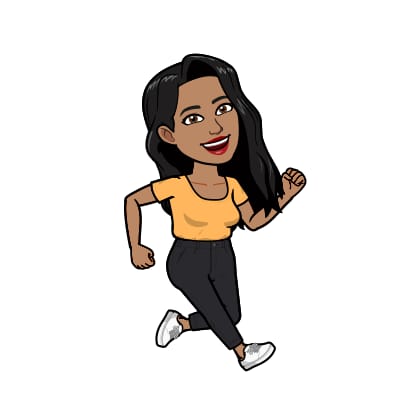 Queridas y queridos estudiantes, espero que te encuentres muy bien. Esta semana corresponde a la Evaluación y para un correcto envío de tu trabajo sigue las instrucciones.	De acuerdo a las guías trabajadas y retroalimentadas en la sesión online debes:Realizar un Serie Fotográfica de 3 imágenes (título, descripción, fotografías)Secuencia fotográfica (3 a 6 fotografías)	Una vez que tengas listas las fotografías debes subirlas al siguiente link:https://forms.gle/ueTTPvuZBhNf5X4e9 Para autoevaluar tu trabajo, debes ingresar al siguiente link y seguir las instrucciones:https://forms.gle/Y87dE99fa25Gh6ds7 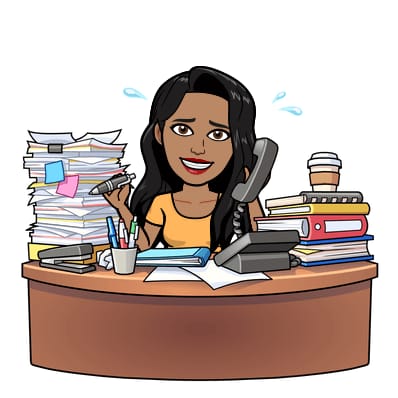 Si tienes dudas y/o preguntas escríbeme a arozas@sanfernandocollege.cl contesto los correos de lunes a viernes de 15:00 a 18:00 hrs. Recuerda SIEMPRE especificar tu nombre, apellido y curso junto a tu pregunta.NombreNombreNombreCursoFechaFechaElectivo 3ro MedioSemana lunes 26 al viernes 30 de octubre de 2020Semana lunes 26 al viernes 30 de octubre de 2020ContenidosObjetivos de AprendizajesHabilidadesSerie y Secuencia FotográficaOA 1: Experimentar con diversidad de soportes, procedimientos y materiales utilizados en la ilustración, las artes audiovisuales y multimediales.Expresar y Crear visualmente